Nakazím se virálem?O úspěšném virálním videu na internetu nejen hodně slyšíme, ale hlavně je všude vidět, tedy má hodně tisíců zhlédnutí. Jakou mají virální videa historii? Co způsobí, že se nějaké video stane virálním? Co znamená „deep fake“? Na tyto otázky si po zhlédnutí videa odpovíme prostřednictvím úkolů v pracovním listu. Žáci budou potřebovat digitální technologie a přístup na internet.Co je virální video? __________________________________________________#hashtagyZapište deset slov, které nejlépe charakterizují pojem virální video.…………………………………………………………………………………………………………………………………………………………………………………………………………………………………………………………………………………………………………………………………………………………………………………………………………………………………………………………………………………………………………………………………………#názevCo má virální video společného se slovem vir nebo virus?………………………………………………………………………………………………………………………………………………………………………………………………………………………………………………………………………………………………………………………………………………………………………………………………………#historieKdy se v historii objevilo první virální video a co to bylo?……………………………………………………………………………………………………………………………………………………………………………………………………………………………………………………………………Jaké virální video je nejslavnějším videem všech dob? Znáte ho? Najděte na internetu další slavná virální videa a zapište je.………………………………………………………………………………………………………………………………………………………………………………………………………………………………………………………………………………………………………………………………………………………………………………………………………#deepfakePředstavte si, že byste měli na svůj profil na sociálních sítích uveřejnit status, ve kterém chcete své přátelé varovat, aby nenaletěli falešným virálním videím, tedy takzvaným deep fake. Sepište pár vět do svého statusu. Také můžete svůj příspěvek doilustrovat několika fotkami. Jaké by to byly?………………………………………………………………………………………………………………………………………………………………………………………………………………………………………………………………………………………………………………………………………………………………………………………………………………………………………………………………………………………………………………………………………………………………………………………………………………………………………………………………………………………………………………………………………………………………………………………………………………#pravda #fakeJak zjistíme, jestli je video pravdivé nebo ne? Sepište rady, které zazněly na začátku našeho videa.…………………………………………………………………………………………………………………………………………………………………………………………………………………………………………………………………………………………………………………………………………………………………………………………………………………………………………………………………………………………………………………………………………#haterPředstavte si, že váš kamarád se pokusil natočit virální video, ale je smutný, protože mu na video reagovalo mnoho haterů – lidí, kteří video ošklivě kritizují. Co byste kamarádovi nahráli do hlasové zprávy, abyste ho uklidnili a potěšili?………………………………………………………………………………………………………………………………………………………………………………………………………………………………………………………………………………………………………………………………………………………………………………………………………………………………………………………………………………………………………………………………………………………………………………………………………………………………………………………………………………………………………………………………………………………………………………………………………………#tvorbaKdybyste měli možnost natočit vlastní virální video, co by v něm bylo, aby zaujalo hodně lidí, kteří by si ho mezi sebou posílali? Stejně jako mnoho českých virálních tvůrců se můžete inspirovat u jiných videí.………………………………………………………………………………………………………………………………………………………………………………………………………………………………………………………………………………………………………………………………………………………………………………………………………………………………………………………………………………………………………………………………………………………………………………………………………………………………………………………………………………………………………………………………………………………………………………………………………………Co jsem se touto aktivitou naučil(a):………………………………………………………………………………………………………………………………………………………………………………………………………………………………………………………………………………………………………………………………………………………………………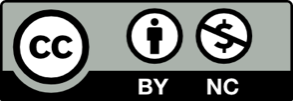 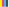 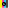 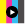 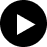 